CARGUE MASIVO DE SOLICITUDES FAGEl archivo de cargue de las obligaciones con FAG se describe a continuación:FORMATO ENVIO DE INFORMACION EXPEDICION PREVIA GARANTIAS FAGEl archivo debe ser generado en formato txt separado por tabuladores (la forma más fácil de ser reconocido).No debe contener registros en blanco.El nombre del archivo no debe exceder los 30 caracteres.Campos que pueden ir en blanco: Digito de Verificación y Seguro Procedimiento para el cargue del archivo:Ingresar en el navegador a la página de FINAGRO, siguiendo el siguiente menú:Operaciones en línea / Aplicativos FINAGRO / Consultas FAG 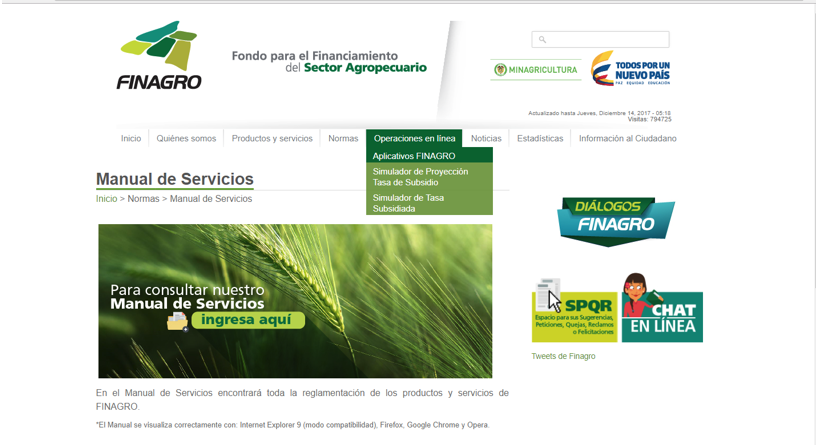 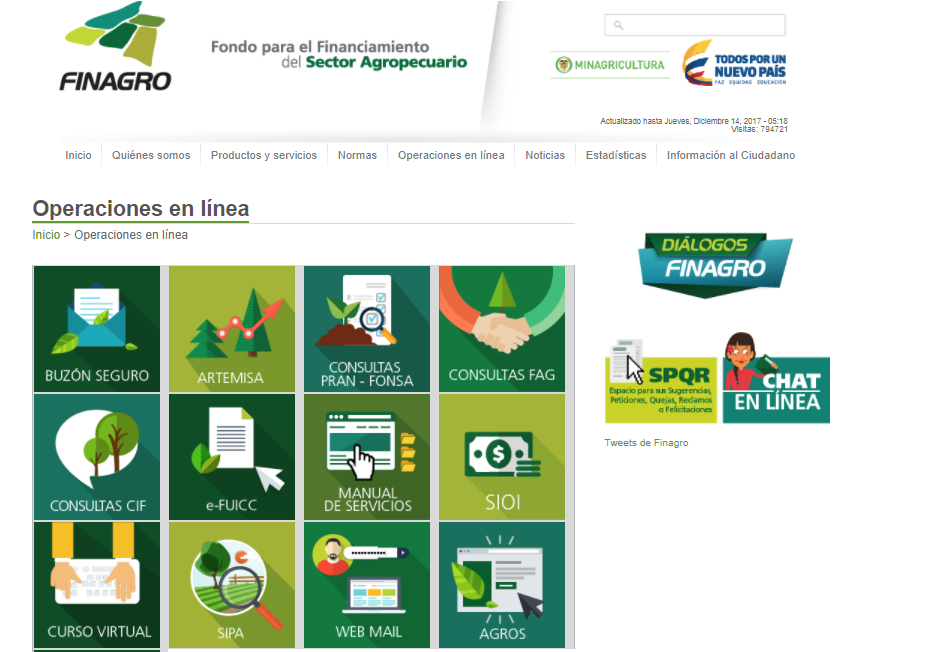 Ingresar Usuario y Contraseña asignada para consultas en INFOAGRO.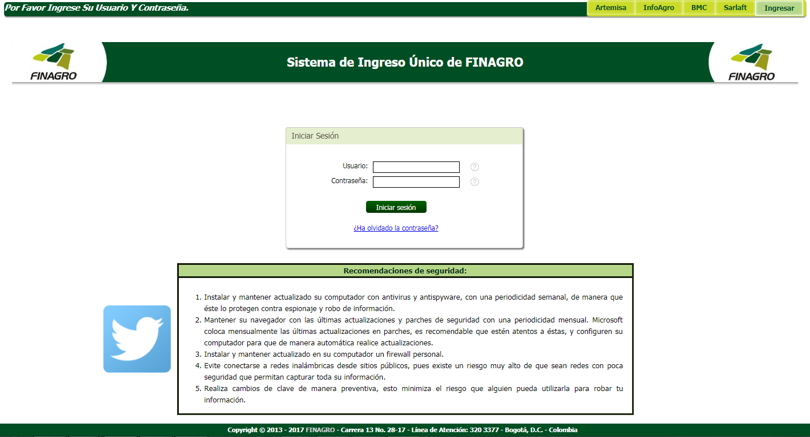 En la sección Solicitudes FAG, seleccionar la opción <Cargue Masivo Solicitudes FAG>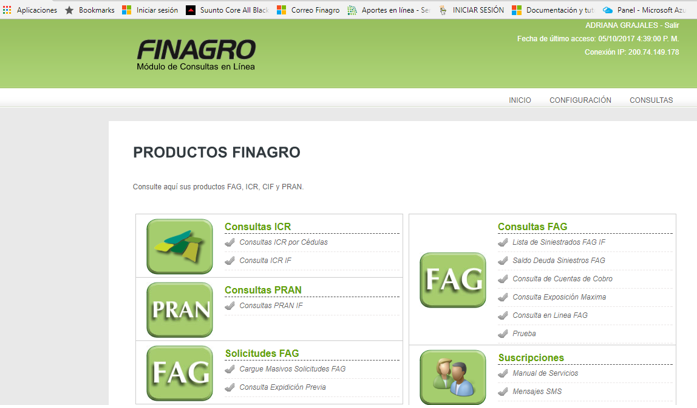 Hacer clic en seleccionar archivo.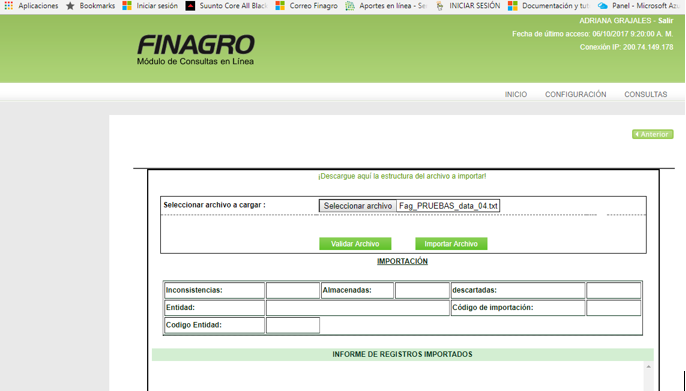 Y luego hacer clic en el botón <Validar Archivo>, este proceso realiza una validación estructural del archivo y si encuentra alguna inconsistencia la reporta en la sección Inconsistencias, ver imagen.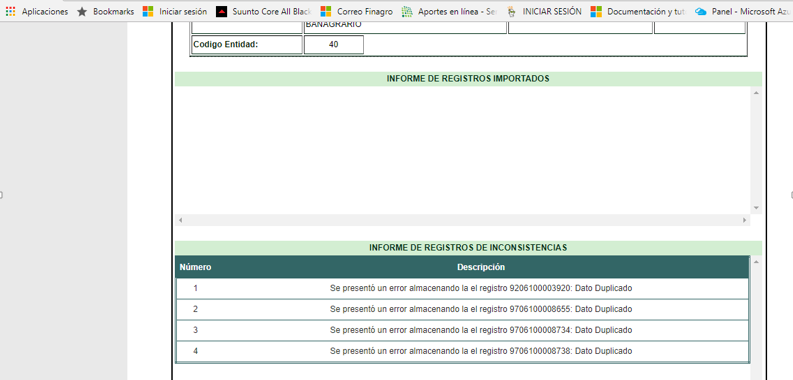 En caso de no presentarse inconsistencias; hacer clic en seleccionar archivo y hacer clic en el botón <Importar Archivo> y en la sección informe de registros importados aparecerá el número de registros almacenados, en caso de presentarse alguna inconsistencia el archivo no será cargado.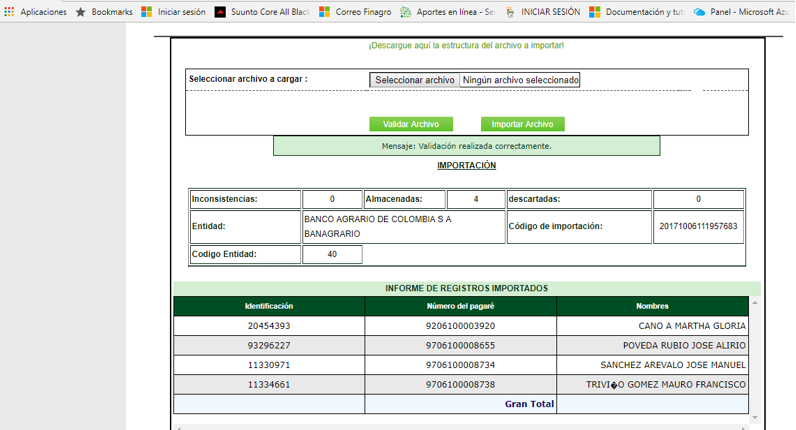 CONFIRMACION DE PREINSCRIPCIONUna vez el usuario que ingreso a cargar el archivo se recibe el correo notificando que los registros enviados fueron preinscritos, Hacer clic en la opción <Consulta Expedición Previa>Aparecerá la siguiente ventana seleccionar la fecha y clic en botón <Buscar> aparecerá una lista con todos los archivos cargados en el día, seleccionar el archivo deseado y hacer clic en el icono  y descargar el archivo Excel que contiene cada uno de los registros con el número de certificado FAG asignado.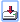 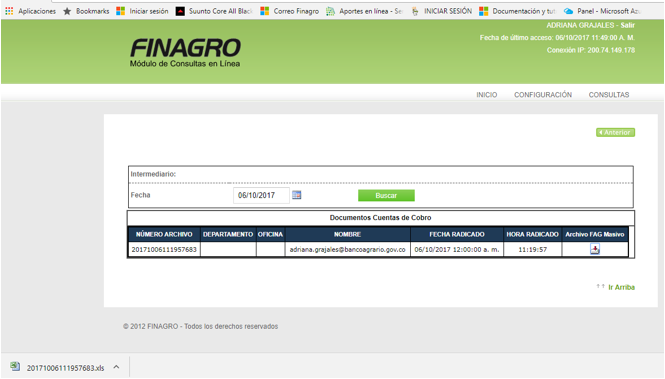 CampoTipoLongDescripciónEjemploIntermediarioNumérico6Código Intermediario reconocido por AGROS101043Número de IdentificaciónNumérico11Número de Identificación del Beneficiario Principal800111225Dígito de verificaciónNumérico1Si es persona jurídica agregar digito de verificación, para persona natural dejar vacío.3NombreTexto80Ordenado así para persona natural: primer apellido, segundo apellido, primer nombre, segundo nombre, para persona jurídica la razón social.SOCIEDAD LA ARAUCARIA S.A.Tipo ProductorNumérico2Código de tipos de productor reconocido por AGROS.3Tipo CarteraNumérico1Redescuento, Sustituta, Agropecuaria (1,2,3 según codificación de AGROS)1Municipio InversiónNumérico5Código DANE05008OficinaNumérico5Código asignado por el banco e inscrito en AGROS1150Municipio OficinaNumérico5Código DANE05002Valor CréditoNumérico15Valor del crédito superior a cero (0)80000000PagaréTexto25Identificación del pagaré125002548Fecha PagaréNumérico8En formato AAAAMMDD20170915PlazoNumérico3Cantidad de meses60Periodo de GraciaNumérico3Cantidad de meses si existe periodo de gracia0Destino de CréditoNumérico6Destino de Crédito principal111150Tipo ComisiónNumérico1(1= Única , 2=Anual) 2% cobertura FAGNumérico3Porcentaje <= 100% en formato numérico (por ejemplo: 80)60SeguroNumérico1Indicar si el proyecto productivo tendrá cobertura de seguro ISA. (S=Si, N=No)NPrograma de créditoNumérico4Código del programa de crédito asignado en AGROS301